哺乳指导师考核试题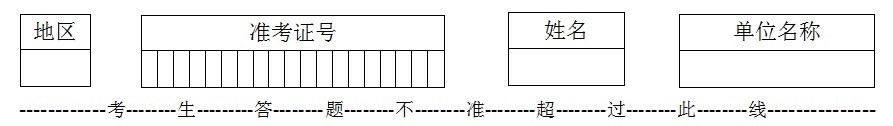 注意事项          1、考试时间：按照考场通知。            2、请首先按要求在试卷标封处填写您的姓名、准考证号和所在单位名称。            3、请仔细阅读各种题目的回答要求，在规定的位置填写您的答案。            4、不要在试卷上乱写乱画，不要在标封区填写无关的内容。        一、单项选题（共20题 每题1分 共20分） 1、催乳师是从事（    ）妇女乳房护理和乳房保健专业工作人员的通常称谓。  A、哺乳期   B、妊娠期  C、产褥期   D、经期    2、 顺产的开奶时间是产后（   ）内。    A、半小时   B、1小时  C、2小时   D、1天 3、乳房腺体是由（   ）个腺叶组成。     A、5-10个   B、15-20个 C 、20-30个  D、 30-50个   4、 腺小叶由（    ）个腺泡组成。                  A、10-20个    B、15-20个  C 、10-100个  D、4-18个 5、输乳管道共有（   ）根。                A、4-18    B、15-20   C、 20-30   D、10-15  6、输乳管以乳头为中心呈放射状排列，汇集于乳晕，开口于乳头，称为（    ）。   A、  乳头   B、乳晕  C、输乳孔   D、乳腺管  7、 输乳管窦的作用是（    ）。  A、抑制乳汁分泌 B 、 储存输运乳汁  C、 产乳汁    D、造乳汁8、 造成缺乳的原因不包括（      ）。  A、 饮食  B、心情  C、睡眠  D、环境9、善治乳痈的药物是（      ） 。  A、蒲公英  B 、通草   C、大豆   D、甘草  10、产妇在产后一周内分泌出外观稀薄并发粘呈淡黄色的乳汁叫（    ）。  A、 过渡乳    B、成熟乳  C、 牛乳  D、初乳11、初乳中含有丰富的抗体，特别是（    ）。    A、 免疫性球蛋白  B、 脂肪     C、碳水化合物   D、水      12、引起并维持乳腺泌乳素的激素是（     ）。       A、雌激素 B、孕激素   C、人绒毛膜促性激素 D、催乳素13、（   ）分泌的乳汁称为晚乳。A、1~7天   B、3~5天   C、9-10个月以后  D、 都是 14、哪项不是常用催乳中药（   ）。    A、通心草    B、2路路通   C、漏芦   D、橘皮 15、产后7-14天所分泌的乳汁称为（   ）。     A、过渡乳   B、初乳   C、成熟乳   D、高级乳  16、产后情绪不高、精神不振、长嘘短叹、失瞩多梦，乳汁少浓稠不下，属于（   ）缺乳。  A、普通型  B、肝郁气滞型  C、气血两虚型   D、脾胃不合型      17、乳头周围皮肤色素沉着区为（     ）A、  乳腺   B、 乳晕     C、乳头    D、乳房18、营养、滋润乳汁的物质是（     ）。A、精    B、蛋白质    C、血   D、津液19、泌乳从第（   ）个月开始逐日减少。 A、3    B、4   C、5    D、6  20、乳房悬韧带的作用是（      ）。A、分割 B、支持固定 C、 围绕  D、镶嵌二、填空题（共10题 每题2分 共20分）1、乳腺检查的最佳时间是月经来潮后（   ）天。 2、乳房的形态可因种族（      ）、年龄、哺乳等因素而产生较大的个体差异。  3、位于两乳线中点，主治急性乳腺炎、少乳、咳嗽、胸痛等，是为（  ）穴。4、位于小指末节尺侧，距指甲角0.1寸，具有生乳泌乳的作用的是（   )穴。5、正常情况下，催乳时间是产后（     ）小时内。 6、心与小肠相表里，开窍于舌，主血脉，在志为（      ）。7、食指、中指两指并拢衡度为(    )寸。8、乳房柔软不胀，面色苍黄，皮肤干燥，神疲乏力，头晕耳鸣，心悸气短，腰酸腿软是（   ）型缺乳的表现。  9、产后乳汁自出，不经婴儿吮吸即不断自然流出称（   ）。 （   ）俗称断奶，是指产妇通过母乳喂养一段时间后，由于各种原因停止母乳喂养的行为。 三、判断题 （共20题 每题1分 共20分） 1、（    ）工作认真负责、对服务对象关心体贴、态度和蔼可亲、动作轻揉敏捷、说话温言细语是专业催乳师应具备的素质。2、（    ）乳房的大小与奶量无关 。 3、（    ）乳汁的分泌是需要两个环节来完成，即泌乳反射和喷乳反射来完成 。4、（    ）乳汁在婴儿吸吮过程中产生约50%。5、（    ）产后缺乳通常是因为乳腺发育不良造成的 。6、（    ）初乳的乳汁里含高活性免疫物质较多。  7、（    ）产后失血过多或疲劳过度会导致乳汁分泌不足、乳房柔软不胀。 8、（    ）开奶的目的就是催乳。  9、（    ）乳房乳腺出现问题，应及早治疗，一般在产后半个月内效果最佳。 10、（    ）乳房的外部结构包括乳头、乳晕和乳房体三个部分。 11、（    ）乳房下垂松驰可通过按摩改善现状，使之更加坚挺美观。12、（    ）催乳师用力不当不但不能取得良好效果，反而导致催乳师关节、肌腱肌肉的损伤。 13、（    ）专业催乳师按摩的特点是时间短、效果好、成本低。  14、（    ）阴虚体质的总体特征：阳气不足，以畏寒怕冷，手足不温等虚寒为主要特征。 15、（    ）乳头皲裂是因宝宝含接乳头的姿势不正确造成的 。 16、（    ）乳汁淤积是因为不能及时排空乳汁或乳腺管没有完全畅通引起。 17、（    ）渊腋穴位位于侧胸部，当腋中线上，腋下5寸，第四肋间隙中。18、（    ）脾俞位于人体背部第七胸椎棘突下，左右旁开两指宽处1、5寸。 19、（    ）指量法是以患者的手指为标准进行测量定穴的方法。 20、（    ）哺乳过程需要泌乳素和催产素的参与才能正常泌乳。 四、简述题（共4题  每题10分  共40分）1、简述催乳师的工作内容。      2、 简述急性乳腺炎的治疗方法。 3、简述催乳按摩手法的要求。4、简述哺乳期常见的几种缺乳类型。一二三四总分得分